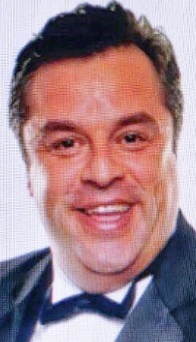 PIERRE TRACHTINGUERTS57 anos, divorciado, 2 filhosAv. Prof. Alceu Maynard de Araújo 2 apto11Granja Julieta – Zona Sul, São Paulo, BRASILTEL. 55.11.98918-1788 cel.   Res. 55.11.4304-7564pierreguerts@gmail.comObjetivo – ÁREA COMERCIAL (COMÉRCIO EXTERIOR ou MERCADO NACIONAL).FORMAÇÃO ACADÊMICAPós-Graduação Em Comércio Exterior - Faculdade São Judas, São Paulo, Conclusão: 1992Bacharel em Engenharia de Processos de Produção - Universidade Senador Flaquer, Santo André, Conclusão: 1989IDIOMASEspanhol                                                               Inglês                                                      Nível: Fluente                                                        Nível: Intermediário                                          Experiências de negócios com visitas a países estrangeiros, tais como: Península Arábica: Emirados Árabes Unidos, Dubai, Abu Dhabi e Sharjah. Omã, Qatar. Ásia: Índia e China. Continente Africano: Marrocos, Tunísia, Líbia, Angola, Moçambique, África do Sul. Europa: Rússia, Portugal, Italia, França, Suíça, Holanda, Inglaterra, Islândia e Lituânia. Caribe: Porto Rico, Jamaica, Barbados, Trinidad Tobago e Republica Dominicana. América do Norte: Estados Unidos, Canadá, México e Belize. América Central: Guatemala, Honduras, El Salvador, Costa Rica, Nicarágua e Panamá. América do Sul: Paraguai, Bolívia, Uruguai, Argentina, Peru, Equador, Colômbia, Venezuela, Chile, Guiana Francesa, Guiana Inglesa e Suriname. QUALIFICAÇÕES Experiência profissional de 30 anos em operações voltadas ao comercio exterior, com carreira desenvolvida em empresas atuantes nos segmentos automobilístico, aviação, construção, petroleira, agrícola e construção. Mas também atuei em diversos segmentos, tais como: Indústria, Mídia TV, Educação, Financeiro, Seguros e Alimentos.Habilidades: Ótima desenvoltura em negociações/ Assertividade em alavancar novos negócios/ Gestão, orientação e suporte as operações voltadas ao comércio exterior/ Facilidade em superar metas/ Alto índice em avaliações de desempenho e relacionamento interpessoal e ótima eloquência verbal/ Excelente capacidade de comunicação;Desenvolvimento e Abertura de Mercado Externo com visita física em mais de 50 países com aumento de 70% nas exportações em 15 anos de trabalho na última empresa.Especialista em análise de cenários, diagnósticos e recomendação de plano de ações sempre voltadas para superação de resultados e inovação;Experiência em desenvolvimento de novos fornecedores com efetiva operação de importação;Otimização e reestruturação de embalagens de produtos voltados à exportação.  Estruturação, Orientação e suporte as operações de importação e exportação. Acompanhamento de performance de vendas. Constantemente MOTIVADO e com Capacidade em Treinar equipes, consegui sempre superar Resultados e METAS propostas.Com visão Estratégica, de NEGÓCIO e Dinamismo em PROSPECTAR NOVOS CLIENTES me dá a Segurança de ENFRENTAR NOVOS DESAFIOS.EXPERIÊNCIA PROFISSIONALJosé Murilia Bozza Ind. Com. LTDA                                                                                      2017 a 2019Empresa no segmento de máquinas e equipamentos para lubrificação e abastecimento, com 70 anos de existência no mercado Brasileiro, exportando a mais de 50 Países estrangeiros.Correspondente no Panamá – 2017 a 2019Liderança no projeto de desenvolvimento do mercado panamenho com foco em formar carteira de clientes sustentáveis.Planejamento estratégico de Marketing para levar a cabo a empresa e produtos a serem inseridos no mercadoResponsável por consolidar negócios com as principais empresas no segmento de óleo lubrificantes e maquinário agrícola no país. Responsável pela inserção de produtos em mais de 30 países em pouco mais de 15 anos de existência na empresa.Planejamento e controle do budget da empresa, bem como do ROI.Planejamento de campanhas 360º voltadas para a ativação e retenção de expositores e compradores, visando sempre elevados índices de satisfação e lealdade dos clientesCampanhas estratégicas de e-mail marketing com objetivo de aumento do pipeline de vendas através da geração de leads qualificados para o comercial. Forte emprego do Sales force para direcionar e acompanhar a jornada do contato até se tornar cliente, estruturando assim uma régua de comunicação eficaz;Criação de materiais de comunicação para a linha de produtos e mercadoria promocional de ponto de venda;Participação em estudar e conquistar novos canais de vendas, visando aumentar o recall da marca e fortalecer a participação de mercado;Gestão de portfólio de produtos, ABC de peças, curva de vendas, bem como posicionamento, range de preços e look & feel; Planejamento estratégico e execução de atividades correlatas a Brand Building, Desenvolvimento de Produtos, Campanhas de lançamentos, Inteligência de mercado, Customer Insights e Comunicação.José Murilia Bozza Ind. Com. LTDA                                                                                      2002 a 2017Empresa no segmento de máquinas e equipamentos para lubrificação e abastecimento, com 70 anos de existência no mercado brasileiro, exportando a mais de 50 países estrangeiros.Diretor de Exportação – 2002 a 2017                                           Gestão do departamento de exportação com foco no aumento da presença global da empresa alavancando exponencialmente as exportações;Visita assertiva com abertura de mercados internacionais, angariando novos negócios internacionais através da exportação de bens e serviços. Gerenciamento de documentos e follow-up de embarques pertinentes a processos de Exportações e Importações;Formação de preços e negociação de pedidos diretamente com clientes estrangeiros via telefone, e-mail ou visita no País de origem;Suporte em pós-vendasParticipações de feiras internacionais;Treinamentos Técnico-Comerciais em campo nos clientes estrangeiros;Prospecção de vendas e análise das necessidades de Importação;TV Shop Tour                                                                                                                                   2000 a 2002 Diretor Vendas Regional                                No Canal Shop Tour entrei na empresa como executivo de contas e após SUCESSO NA SUPERAÇÃO DAS METAS, fui PROMOVIDO e convidado a Assumir a Diretoria Regional no ABCD.EXPERIÊNCIAS ANTERIORESKLICK Educação (Grupo Klabin)Gerente de Vendas                                          1999 até 2000Empresa no segmento B2B, vendendo Plataforma de Educação para Escolas privadas de Excelência Educacional.ASSIST CARD (Empresa Líder em SEGUROS para Viagem)Gerente de Vendas                                          1996 até 1998Empresa Multinacional voltada ao segmento de SEGUROS para Turismo, motivando e Treinando equipes de Vendas para vendas de Impacto.Cromarte Estamparia e Galvanoplastia (Tratamento em Metais)Gerente de Produção                                       1986 até 1996Iniciei auxiliando a Gerencia voltada a vendas e atenção ás Montadoras de autos e processos de produção, mais especifico com Pintura Eletrostática, Cromeação e outros tipos de banho em Metais.